Member-at-Large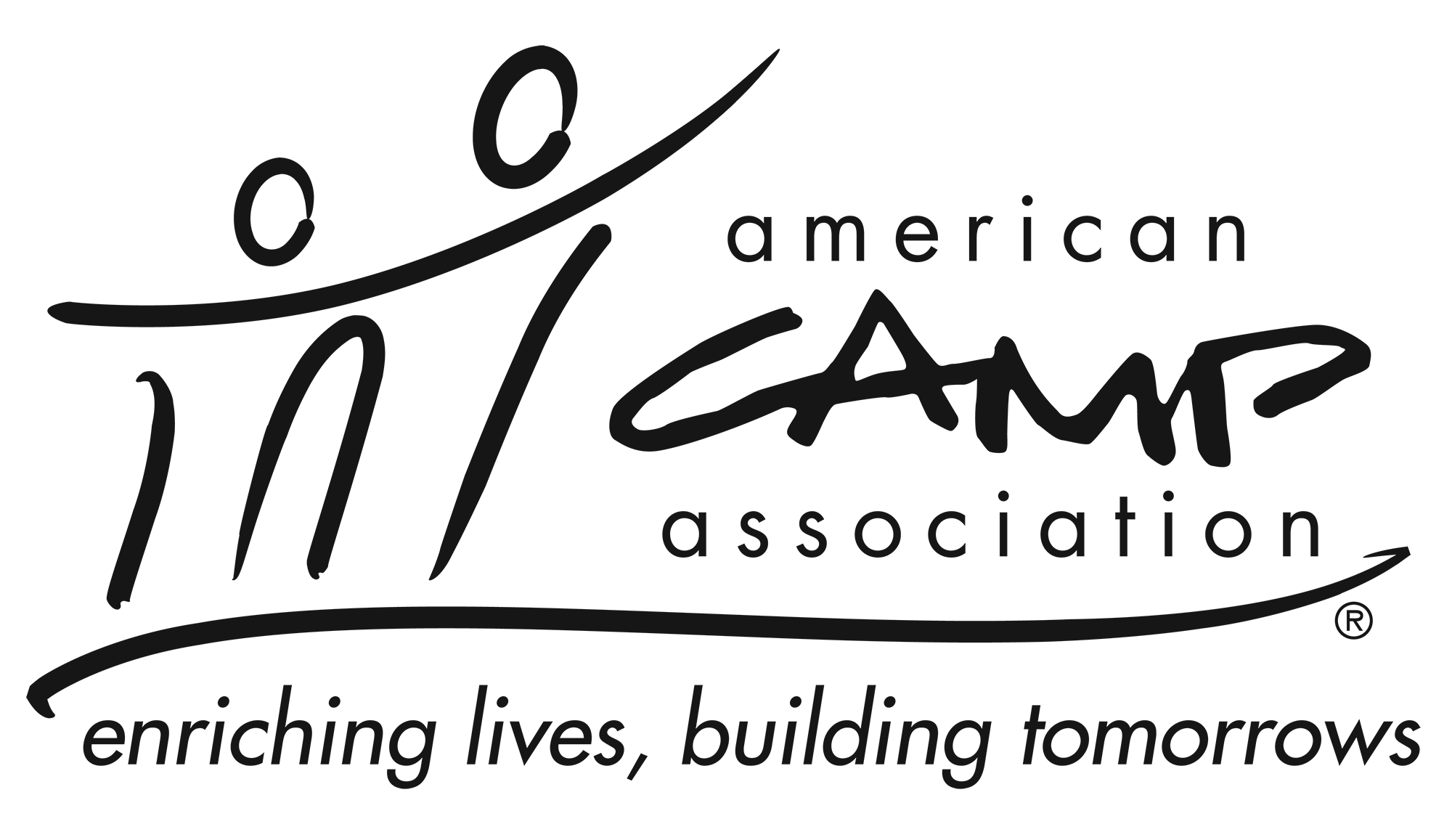 DescriptionThe LCOL Member-at-Large can provide a range of duties, including, but not limited to: serving as an LCOL liaison to affiliate organizations; coordinate with LCOL committees; serve as a state representativeKnowledge and ExperienceKnowledge of and passion for camp and ACABe an active member of ACAEssential ResponsibilitiesAbility to listen, analyze, think clearly and creatively, work well with individuals and groups, balance volunteer tasks with other commitments, manage time, and adhere to deadlines.Ability to complete quality projects/initiatives in a timely manner. Communicate regularly with the LCOL Chair.Contact the LCOL Chair before each meeting to become informed of relevant agenda items.Assist in monitoring legislative activity in home state that may impact camps.Support educational trainings and conferences.Support Standards and Standards Visitors.Advocate for camp needs and ACA vision.Time CommitmentThe membership chair commits to:Serve at least a two years.Requires a time commitment of XX hours per month, on average.Attend LCOL XX in-person and YY Virtual Local Council of Leaders meetings.   Communicate with staff and volunteers in a timely and professional manner.